47. Medžiaga informacinių technologijų mokytojuiIntegruojamos veiklos tema Kaip keičiasi vanduo, sunkdamasis per įvairias uolienasMokinio veiklos lapasInformacijos paieška interneteVardas, pavardė _____________Klasė _______________Kaip galima įrodyti, kad vanduo, judėdamas vandens apytakos ratu ir sunkdamasis per dirvožemį, ištirpina mineralinių medžiagų?Kaip keičiasi vanduo, sunkdamasis per gruntą, uolienas?Kaip susidaro požeminės upės, šaltiniai?Koks vanduo tinkamas gerti?UžduotysParašykite reikšminius temos paieškos žodžius.Kas sudaro vandens apytakos ratą? Apibūdinkite vandens būsenų kitimą vandens apytakos rate.Užpildykite toliau pateikiamas lenteles.Paveikslo šaltinio nuorodaInternete raskite informaciją apie uolienas.Kas yra gruntiniai vandenys?Pasinaudoję vaizdų internetine paieška, raskite vertikalų dirvožemio pjūvį (nepamirškite nurodyti iliustracijos šaltinio). Internete raskite duomenis (pasinaudokite išplėstine paieška, žr. priedą) apie uolienas pagal dirvožemio paveikslą ir užpildykite lentelę. Internete raskite informacijos apie vandens kokybę, jo kietumą.Papildomos užduotysLentelėje parašykite populiariausias mineralinio vandens rūšis. Internete raskite reikiamus duomenis ir užpildykite lentelę.Suraskite informacijos apie vandens savybes.Internete raskite, kokia Lietuvos vandenų tarša, kas sukelia taršą. Pateikite informacijos šaltinių nuorodas.Internete raskite naujausios informacijos apie vandens taršą. Pateikite informacijos šaltinių nuorodas.Internete raskite, kada švenčiama Pasaulinė vandens diena. Pateikite informacijos šaltinių nuorodas.Įsivertinimas____________________________________________________________________________________________________________________________________________________________________PRIEDASInformacijos paieška interneteInternete yra labai daug informacijos. Kaip rasti tą, kurios jums reikia? Tai galima atlikti keliais būdais:Kai žinote konkretų svetainės adresą, jį įrašote interneto naršyklės eilutėje.Kai žinote temą, ją apibūdinate reikšminiais žodžiais. Pasirenkama paieškos svetainė ir ji tampa paieškos įrankiu reikiamai informacijai rasti.Kai žinoma tematika, galima naudotis paieškos svetainių katalogais pagal temas.Reikšminiai žodžiai – žodžiai, kurie tiksliai ir trumpai apibūdina ieškomą informaciją.Tarkime, turite surasti informacijos vandens tema, pavyzdžiui, kaip kinta vanduo, sunkdamasis per įvairias uolienas.Atverkite interneto naršyklę.Surinkite adresą www.google.lt (žr. 1 pav.).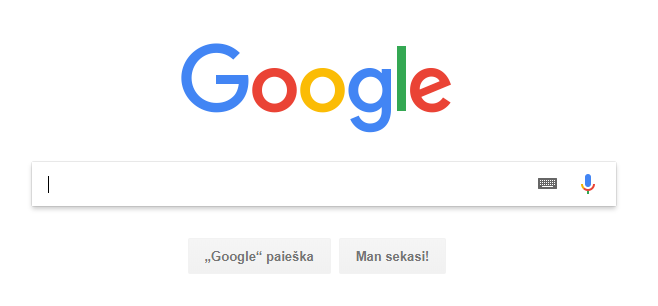 1 pav. Paieškos sistemos „Google“ pradžios langasAtlikite paprastąją paiešką:paieškos laukelyje įveskite žodį, kurio ieškote, pvz., vanduo;paspauskite langelį „Google paieška“ arba spustelėkite įvedimo klavišą ENTER.Paieškos sistema pateiks svetainių skaičių, kiek laiko truko informacijos paieška ir jų sąrašą (žr. 2 pav.). Jeigu ieškosite kitą dieną, galite gauti kitus rezultatus – internete informacija nuolat kinta.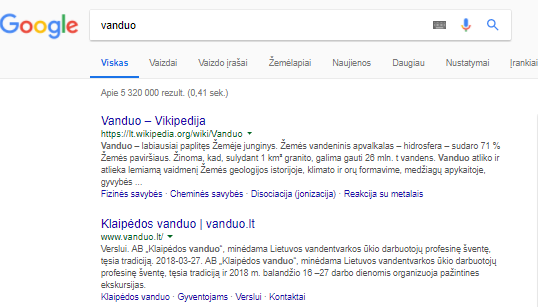 2 pav. „Google“ paieškos rezultataiNorėdami rasti labiau patikslintą informaciją, įtraukite daugiau žodžių, pvz.: vandens sudėtis ir savybės; uolienos sudėtis ir kt.Jeigu norite rasti dar mažiau įrašų, naudokitės išplėstine paieška ir užpildykite laukelius (žr. 3 pav.).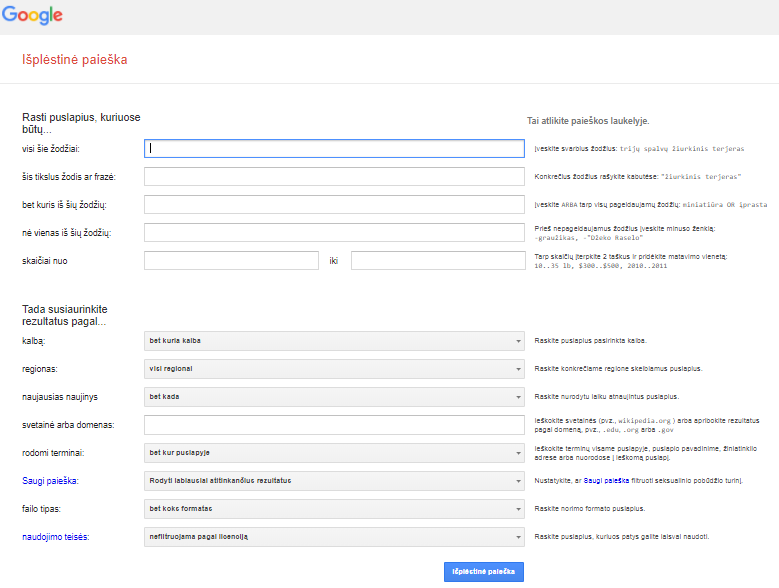 3 pav. „Google“ išplėstinės paieškos langasAtrinktos informacijos įrašymasĮ failų saugyklą įrašykite paveikslėlius:pasirinkite paveikslą ir spragtelkite dešinįjį pelės klavišą;atsivėrusiame kontekstiniame meniu kairiuoju pelės klavišu spustelkite komandą Įrašyti paveikslėlį... (Save Picture As...);atsivėrusiame lange Įrašyti paveikslėlį (Save Picture) pasirinkite paveikslėlio įrašymo vietą. Įrašyti į (Save in) ir failo vardą lauke Failo vardas (File name);paspauskite mygtuką Įrašyti (Save). Paveikslėlis bus įrašytas į pasirinktą aplanką.Klasė, dalykas5–6 klasės, informacinės technologijos.Numatoma veiklos trukmėApie 2 val. Ugdomi mokinių gebėjimai pagal Pagrindinio ugdymo bendrąsias programas. Informacinės technologijos4.3.1. Paaiškinti reikšminių žodžių sąvoką, jų svarbą įvairaus pobūdžio informacijos paieškai.4.3.2. Apibūdinti paieškos ypatumus informacijos paieškos sistema ir interneto kataloguose.4.3.3. Įrašyti pasirinktą tinklalapyje esančią informaciją, iliustraciją.Mokinių pasiekimai pagal Integruoto gamtos mokslų kurso programą 5–8 klasėms8.5.2.3. <...> Pagrindžia vandens kaip universalaus tirpiklio savybes.Probleminė situacija ir veiklos klausimasSaulė, vandenynas ir atmosfera sudaro įspūdingą vandens apytakos ratą. Iš pasaulio vandenyno išgaravęs vanduo oro srovių pernešamas toli į sausumą. Atvėsus orui garai kondensuojasi smulkiais vandens lašeliais arba ledo kristaliukais, iš kurių susiformuoja debesys. Iš jų vanduo į sausumą iškrenta lietaus ar sniego pavidalu. Krituliai susigeria į dirvą, papildydami gruntinius ir požeminius vandenis.   Kaip keičiasi vanduo, sunkdamasis per gruntą, uolienas? Kaip susidaro požeminės upės, šaltiniai? Koks vanduo tinkamas gerti?Mokytojo veiklos siekiniaiUgdyti mokinių gebėjimus:savarankiškai parinkti tinkamus reikšminius žodžius mokytojo pateiktiems informacijos paieškos pavyzdžiams;tinklalapyje esantį tekstą, jo dalį, iliustraciją (kitą informaciją) įrašyti kompiuteryje.Laukiamas mokinių veiklos rezultatasPirmasis pasiekimų lygmuoPadedamas mokytojo ar draugų parenka reikšminius žodžius, atlieka paiešką ir įrašo informaciją į nurodytą vietą.Antrasis pasiekimų lygmuoSavarankiškai parenka reikšminius žodžius, atlieka paiešką ir įrašo informaciją į nurodytą vietą.Trečiasis pasiekimų lygmuoPaaiškina, kodėl parenka reikšminius žodžius, atlieka paiešką ir įrašo informaciją į nurodytą vietą.Rizikų įvertinimas- Galimi tarpdalykiniai ryšiaiGeografija: gamtinio vandens šaltiniai, jų susidarymas, tirpios, mažai tirpios, netirpios uolienos, požeminis vanduo.Idėjos veiklai plėtotiVaizdo įrašas-Mokinio veiklos lapasInformacijos paieška internetePriedasInformacijos paieška internetePaieškos reikšminiai žodžiaiPaieškos rezultatai (tinklalapių skaičius ir laikas sekundėmis)Vandens apytakos rato paveikslasVandens būsenosReikšminiai žodžiaiPaieškos rezultataiUolienaInformacijos šaltiniaiPaieškos reikšminiai žodžiaiPaieškos rezultataiGruntiniai vandenysInformacijos šaltiniaiPaieškos reikšminiai žodžiaiPaieškos rezultataiDirvožemio pjūvio paveikslasPjūvio dalių pavadinimaiUolienaMineralinė sudėtisVaizdasInformacijos šaltiniaiVandens kokybėInformacijos šaltiniaiMineralinis vanduoMineralinių medžiagų sudėtisVietovė, gręžinio gylisInformacijos šaltiniaiReikšminiai žodžiaiPaieškos rezultataiVandens savybėInformacijos šaltiniai